1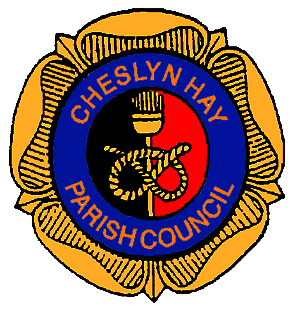 Minutes of thePARISH COUNCIL MEETINGheld on Wednesday 3rd April 2019at the Village Hall, Pinfold Lane, Cheslyn Hay at 7.00 pm1.	03/04/230 – PUBLIC PARTICIPATION1.1      No members of the public in attendance.2.	03/04/231 - MEMBERS PRESENT2.1      Councillor E. A. Davison (Chair) Councillors :- P. L. Appleton, B. L. Bladen, J. C. Davison, I. Emery, S. Hollis, A. Pugh (Mrs), P. Wilkinson (7.30 pm), B. WoolleyCounty Councillor B. Williams (8.15 pm)Melanie Brown – Parish Clerk3.	03/04/232 – APOLOGIES3.1	Apologies for absence from Councillors P. Appleby, R. Denson, A. W. Emery, L. Emery, G. Keatley and C. Wilkinson (Mrs).4.	03/04/233 – DECLARATIONS OF INTEREST4.1	No declarations of interest.5.	03/04/234 – MINUTES5.1	That the minutes of the Parish Council meeting held on Wednesday 20th March 2019 be recorded as a true and accurate record.RESOLVED:Proposed by Councillor S. Hollis and seconded by Councillor B. L. Bladen, all in favour, that the minutes of the Parish Council meeting held on Wednesday 20th March 2019 be recorded as a true and accurate record.6.	03/04/235 – COUNTY COUNCILLORS REPORT6.1	No County Councillor in attendance.Page 1 of 4				Chairman’s Signature ………………………………………7.	03/04/236 – DISTRICT COUNCILLOR REPORT7.1	District Councillor S. Hollis discussed the proposal by South Staffordshire Council to reduce the number of Members on the Planning Committee which would give the members who sit on the committee a better understanding of the regulations and more opportunity for training.  A decision will be made after the elections in May 2019.7.2	Councillor Appleton requested information regarding road sweepers owned or contracted by South Staffordshire Council.RESOLVED:That Councillor Hollis investigate how many road sweepers are owned or contracted out by South Staffordshire Council for use on roads and footpaths in South Staffordshire.8.	03/04/237 - PLANNING8.1	19/00228/FUL – Single storey rear extension to provide kitchen, dining room and sitting area at 52 Pinfold Lane, Cheslyn Hay, WS6 7NY.RESOLVED:That the Clerk inform South Staffordshire Council that Members have no objections, comments or observations relating to this application.9.	03/04/238 – FINANCE9.1	Report 1 – Payments – Payments proposed by Councillor B. Woolley, seconded by Councillor B. L. Bladen with Councillor J. C. Davison as third signatory, all in favour.RESOLVED:That any outstanding payments be made in respect of those items listed on the green paper circulated at the meeting.  10.	03/04/239 – CLERKS REPORT10.1	Sale of the Kubota Digger – The Clerk discussed the offers from three companies in respect to the sale of the Kubota Digger and trailer.10.2	Damage to Rosemary Road recreation ground access – The Clerk reported that the gate has again been vandalised at the Rosemary Road turning circle.  As repairs have been carried out previously Staffordshire County Council are proposing to replace this gate with a motorcycle inhibitor which will be sturdier.10.3	Meeting Updates Cheslyn Hay Community Allotments Liaison Committee – 20th March 2019The Chair reported that there is nearly full occupancy at the allotments with no waiting list (one half plot available).  Discussions were held regarding their finances, water charges, rental collections, events to be held during 2019 and the allotment paths.Page 2 of 4				Chairman’s Signature ………………………………………Staffordshire County Council Library Services Update – 21st March 2019The Chair reported that discussions were held with Bloxwich Rotary Club who potentially may be the partner organisation with Staffordshire County Council to take over the running of Cheslyn Hay library.  Discussions were held regarding the background to the organisation and their interest in the local community.  Staffordshire County Council are looking to recruit 25 volunteers for Cheslyn Hay library.  Discussions with any potential partners should be completed in June 2019.  Councillor Pugh requested that any volunteers are computer literate in order to assist members of the public who have limited IT skills and would need help with online services.Staffordshire County Council County Councillors Briefing – 27th March 2019The Chair reported that County Councillors K. Perry and B. Williams attended the briefing to update Members on the forward schedule of works relating to Cheslyn Hay, allocation of budgets, priorities for County Councillors and the distribution of additional funding from the Government to County Councils.  Discussions were held regarding drainage, roads, footpaths, verges, potholes and the contracting out of services to Amey.Hawkins Sports and Social Club Football Tournament – 29th March 2019The Chair reported that discussions were held regarding the issues raised by local residents and the police in relation to the football tournament held in 2018 where the roads around Littlewood were gridlocked due to inconsiderate parking by attendees of the football tournament.  Discussions regarding alternative parking arrangements around Littlewood were discussed along with traffic cones to be provided by the Police.  Hawkins Sports have requested the use of the Rosemary Road football pavilion car park as a overflow parking facility for the tournament.  Members suggested a ‘park and ride’ service from the local school car parks or requesting the use of the car parks for businesses located at Hawkins Drive as an alternative.10.4	Expenditure options for County Councillor funding (Highways) – The Clerk distributed the expenditure options for Staffordshire County Council additional highway funding in order to identify the priorities for Cheslyn Hay.  Councillor B. Williams reported that other Parish Councils would be submitting their requests and ultimately it would be the decision of both County Councillors to allocate funds.RESOLVED:That the Clerk inform the company concerned that their offer has been accepted for the sale of the Kubota digger and trailer.That the Clerk request Staffordshire County Council to replace the damaged gate at Rosemary Road turning circle with a motorbike inhibitor if they deem it more appropriate.Page 3 of 4				Chairman’s Signature ………………………………………That the Clerk write to Hawkins Sports to inform them that Rosemary Road car park is not suitable for use during their football tournament.That the Clerk add the expenditure options for Staffordshire County Councillor funds as an agenda item for the next meeting.11.	03/04/240 – CORRESPONDENCE11.1	Complaint from resident relating to inconsiderate, obstructive and illegal parking on double yellow lines around the food establishments at the top of Rosemary Road.  A discussion ensued regarding the enforcement of double yellow lines around this area.11.2	Request for funding from ‘Arrive Alive’ appeal.RESOLVED:That the Clerk respond to the complainant regarding parking issues at the top of Rosemary Road stating that the Parish Council sympathise with the complainant and have been requesting the appropriate authorities to take action for a considerable amount of time.  The Parish Council will again raise this issue with Staffordshire Police, Staffordshire County Council and South Staffordshire Council.That the Clerk add the request for funding from the ‘Arrive Alive’ appeal to the Section 127 grant applications in July 2019.12.	03/04/241 - TABLED ITEMS12.1	Staffordshire Parish Council Association Bulletins of the 21st and 28th March 2019.12.2	South Staffordshire Council Elections Newsletter – Issue 6.12.3	South Staffordshire Council – Street Scene update.12.4	South Staffordshire Council – Open Enforcement Cases.13.	03/04/242 – CHAIRMAN’S ANNOUNCEMENTS13.1	As the elections are nearing the Chair thanked District Councillor B. Williams for attending Parish Council meetings and for his time dealing with Cheslyn Hay issues.14.	03/04/243 – SECTION 17 STATEMENT14.1	Items 10.2, 10.3, 11.1 and 12.4.15.	03/04/244 – CONFIDENTIAL ITEMS15.1	Legal Issues.The meeting closed at 9.05 pmPage 4 of 4				Chairman’s Signature ………………………………………